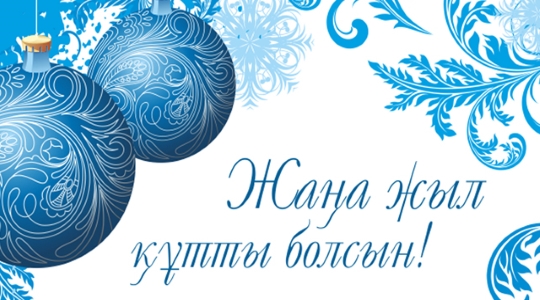 	Хабарландыру!«Қош келдің, Жаңа жыл!» атты мерекелік концерт:24.12.2018 жылы0,1,4 сыныптарда сағат 10:00 де;2,3 сыныптарда сағат 12:00 де басталады.27.12.2018 жылы- 5-7 сыныптарда сағат 14:00 де;- 8-11 сыныптарда сағат 16:00 де басталады.